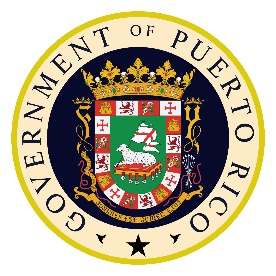                  GOVERNMENT OF PUERTO RICO                 DEPARTMENT OF EDUCATIONREQUEST FOR PROPOSALStatewide Academic Assessment System“Medición y Evaluación para la Transformación Académica” (META-PR), “Medición y Evaluación para la Transformación Académica Alterna” (META-PR Alterna), META-PR online, Development and Implementation of a new Alternate Assessment in compliance with the Unites States Department of Education Fiscal Year 2019-2020Issued by the Puerto Rico Department of EducationProject inquires must be received by: September 18, 2019; 4:30pmProposals deadline for respondent: October 1st, 2019; 4:30pmProposals must arrive via mail or hand delivery to the Auxiliary Secretariat of Federal Affairs (ASFA), submitted on the indicated date and hour.(Proposal approval is subject to availability of funds.)P.O. Box 190759, San Juan, Puerto Rico 00919-0759 • Tel.: (787) 759-2000 ext. 2749, 4749 • Fax: (787) 753-1804The Department of Education does not discriminate in its activities, educational services or employment opportunities on the basis of race, color, sex, age, birth, national origin, social condition, political ideas, religious beliefs, veteran status, sexual orientation, gender identity, or any handicap; nor for being a victim of domestic violence, sexual assault or stalking.Introduction The Puerto Rico Department of Education (PRDE) at this time administers the “Medición y Evaluación para la Transformación Académica” (META-PR) and “Medición y Evaluación para la Transformación Académica Alterna” (META-PR Alterna) as the assessment and alternative assessment respectively for students with significant cognitive disabilities. Currently the PRDE is undergoing through the process of moving to an online assessment system and in order to comply with policies set by the U.S. Department of Education (USDE), the school year 2019-2020 will crucial in the creation and piloting of a new alternate assessment,that will be implemented in 2021. PRDE requests proposals from highly qualified contractors for the administration and   implementation of a comprehensive statewide assessment system. The proposal must include the continued development, printing, administration, scoring, and reporting of scores from standardized assessments for all students in grades 3rd through 8th and 11th in the content areas of Spanish, Mathematics, English as a Second Language; and all students in grades 4th, 8th and 11th in the content area of Science. Eligible bidders must have the resources to develop and implement the assessment system in the language of instruction in Puerto Rico (Puerto Rican Spanish), and assign highly qualified and bilingual (Spanish and English) personnel with experience in education assessment to continue the development of PRDE’s high quality assessment system. PRDE’s high quality assessment system must meet all requirements of Every Student Succeed Act (ESSA), and PRDE Consolidated State Plan (CSP). PRDE reserves the right to approve all personnel hired to work with managing, assessment content and scoring processes. The selected bidder will also develop and implement a new alternate assessment, which will not be a portfolio-based assessment. During school year 2019-2020, the selected bidder will create and pilot the new alternated assessment and will be responsible for the administration of the current portfolio based assessment. 2020-2021 will be the year of implementation of the new alternate assessment. PRDE intends to award a one-year contract with two additional years contingent upon the contractor’s satisfactory performance and funding availability. The contract(s) will be awarded according to the criteria set forth in this request for proposals (RFP). All bidders need to submit proposals that specifically describe the manner in which they will comply with each of the requirements described below.Assessment Background PRDE revised and approved the Puerto Rico Core Standards and the revised grade-level expectations in 2014. PRDE has a high quality assessment system aligned with the Puerto Rico Core Standards 2014 (PRCS), the Common Core State Standards (CCSS), and College and Career Readiness expectations. “Medición y Evaluación para la Transformación Académica” (META-PR) and “Medición y Evaluación para la Transformación Académica Alterna” (META-PR Alterna) are aligned with PRDE’s Academic Standards of Excellence and are designed to measure student achievement in Spanish, Mathematics, and English as a Second Language in grades 3rd through  8th   and 11th, and Science in grades 4th, 8th and 11th. The META-PR is administered annually and is consistent with the requirements of the Elementary and Secondary Education Act of 1965 as amended by the Every Student Succeed Act. META-PR Alterna is designed for students with significant cognitive disabilities who are unable to participate in the general META-PR assessment, even when accommodations are provided. The META-PR Alterna provides an opportunity for all students with cognitive disabilities to participate, and benefit from, a structured high quality assessment and accountability system.PRDE has performance level descriptors (PLDs) for four academic achievement levels: below basic, basic, proficient, and advanced. The related META-PR and META-PR Alterna PLDs were reviewed in September 2011, and June 2014. Cut scores for the META-PR and META-PR Alterna were set following the spring 2009 administration and reviewed in June 2014 for the new standards.The PRDE has seven Regional Offices throughout the island. Currently there are 857 public schools in Puerto Rico, with approximately 162,091 students enrolled in grades 3rd through 8th and grade 11th, of which approximately 1,591 are students with significant cognitive disabilities who take the alternate assessment. Deliverables All bidders will meet all closing dates specified by PRDE in this RFP.Selected bidders will have the ability and resources to develop a timeline that is responsive to the statewide assessment schedule and requested deadlines (see attachment A) according to federal and state requirements for the each of the tests META-PR, META-Alterna and Meta Online.Trainings, Planning and Committee Meetings (PRDE assessment meetings, Planning Meeting, Item Development writer workshops and professional development, Content Review, Data Review, Pre-Test training, Post-Test workshop, Content and Bias review meeting, Coordinators Monthly meetings, Stakeholder meetings, META-Alterna training, META-PR accommodations meeting, META-PR and META-Alterna audit, META-PR/Meta-PR Alterna range finding meetings, Technical Advisory Committee meetings, status review meeting and any  other meetings/trainings that are required by the PRDE to successfully accomplish the Statewide Assessment.Item, Test Development and Psychometrics.Alternate Assessment every academic year (January through March).New Alternate Assessment in compliance with Peer Review Development and Implementation. Test administration every academic year (between March and May)Printing, Packaging, Distribution and Retrieval.Scanning and Scoring (META-PR open ended questions, and META-PR Alterna portfolios to be scored in Puerto Rico for school year 2019-2020).ReportingData File (Preliminary, Final File)Reports (Individual Student Reports (IRS), School Quick Roster,  School  Roster Growth, Comparison by Standard, Region Report for each sub-group, School Roster, Growth by grade and subject, Summary and General Report for Region, and School Demographic reports, and any other reports that are required by PRDE including island wide report related with standards  by  grade comparisons or any other report to comply with ESSA and any other state/federal requirements. Results will be included in the student data file and the school roster growth report (Math, Spanish and English).All schools must receive IRS parent notification before every academic school year begins.All other reports must be according to the states timeline and/or before June 30th of each academic school year.The selected bidder must have the accountability resources to be able to invoice detailed deliverables no later than 30 days after service is render. The bidder must provide evidence of proactive quality assurance and quality control systems and procedures related to:Item and test form production (documentation and lockdown of changes to item content, answer keys, etc.);Test booklet and answer sheet distribution and receipts;Initial reconciliation of scanned data (duplications, corrupted records, valid records, etc.);Psychometric item analyses and calibrations;Development of Technical Manual;Final scoring and related score-reporting activities. During and immediately following each test administration window, the bidder will be required to provide timely on-demand summary reports related to examinee counts (e.g., test materials received, valid records scanned) and related test administration results for each of the regions in Puerto Rico.The selected bidder may be required to respond and cooperate with PRDE and/or the designated external consulting group(s) to carry out the technical audits of the bidders’ processing steps and/or analyses.The selected bidder must provide support for consequential studies.The selected bidder must provide ongoing technical assistance for PRDE’s continued efforts in implementing the standards and assessment system.Individual student reports are prepared and distributed to all schools, seven regional offices, and to PRDE central office. These reports will be delivered digital as well as in hard copies (CD) to all schools, regional offices and central level by the selected bidder. Project ManagementThe selected bidder will be responsible for planning and facilitating all management meetings and providing associated deliverables related to the management and successful implementation of the project. The bidder will describe their proposed processes and procedures for the PRDE’s state assessment system program management for each of the following areas: Adherence to schedules, formalized plans, and deadlines, including  coordination of activities, to ensure the effective use of time and resources;On-time delivery of high-quality products, services and evaluations of all activities;Considerable time for planning and collaboration with the PRDE to ensure a successful administration for META-PR, META-PR Online and META-PR Alterna cycle; as the development and piloting for 2020 and the implementation of a new alternate assessment for 2021;Effective management of all aspects of META-PR, META-PR Online,  META-PR Alterna, and timeline for new Meta- Alterna (development and implementation);Designation of a highly qualified bilingual (Spanish-English) program manager and project manager located in Puerto Rico with expertise on statewide assessment processes;Efficient, up-to-date communication with PRDE;Timely receipt of detailed meeting agendas and meeting minutesContribute in the production of a META-PR and META-PR Alterna  parent/guardian brochure (in Puerto Rican Spanish) to provide information on the PRDE’s assessment programs each academic year by the contractor and PRDE;All activities have to be approved by PRDE before being developed.The selected bidder must regularly prepare and maintain documentation that will assist the PRDE in gathering the evidence for the Peer Review evaluation and any other federal and state requirements.The selected bidder must develop a highly qualified bilingual (Spanish and English) management-staffing plan that details the roles and responsibilities critical to the successful implementation of the state assessment program. The bidder will also have a staff of experts in all four content areas. The selected bidder will plan, coordinate and attend a minimum of two (2) Technical Assistance Committee meetings per year. This committee is composed of an external panel of four technical advisors whom provide advice and assistance on test development, data analysis, standard setting, and scaling, equating, validity, and other topics as needs arise. The selected bidder must pay travel, lodging costs and honoraria for these advisors and provide meeting documentation to include, but not be limited to, agendas, meeting minutes, and meeting logistics.Test Development Item Writing The selected bidder must work closely with PRDE, its staff, and its designees when developing testing materials. The selected bidder must ensure that appropriate telephone and face-to-face meetings are held with PRDE, its staff, and its designees at no additional cost. The bidder must also ensure that local educators and community members have an opportunity to participate in the development process.The teachers who participate in the item development must be active teachers from PRDE and must be certified in the subject area in which they are going to participate. Meta-PR/ Meta-PR Online The bidder must describe how, in addition to drawing from the existing item bank, they will develop a sufficient number of new multiple-choice and constructed response items per grade and per content area to replace the item bank annually to improve the item refreshment rate and the creation of one breach form, with a unique item set, each year (2020, 2021, and 2022). The selected bidders should propose a specific development plan for each of the three (3) contract years, including the item writing specifications and the qualifications of item writers, with a pre-determine budget for each year.  Meta-PR/ Meta-PR Online is a criterion-referenced assessment system. The selected bidder must develop a testing program that is aligned to PRCS, Common Core Standards and College and Career Readiness Expectations. Bidders must describe how test items will be matched to the specific standards and expectations.Items must be developed in Puerto Rican Spanish, not translated from an English version.Bidders must indicate how changes in the blueprint, if any, will be addressed.Bidders must describe the plan for ensuring that the testing  materials to be developed will be aligned to the PRCS and grade level expectations (2014), using a comprehensive approach to evaluating alignment that would be acceptable to PRDE and the USDE.PRDE is committed to the principle of inclusive assessments. The state-wide assessment must be accessible to all students, including students with disabilities (SWD) and Limited Spanish Proficient (LSP). Therefore, the proposal must reflect an understanding of and commitment to this principle throughout the item development process.Meta-PR AlternaMeta-PR Alterna is a portfolio based assessment. The bidders must describe the plan to comply with portfolio alignment and with selected expectations and skills that will be assessed through portfolio during 2020. Bidder must complete a detailed timeline with specific details on working with a new alternate assessment in compliance with USDE requirements. Moving forward to a new alternate assessment, the bidder will be responsible to complete a crosswalk, and line up standards for META-PR Alterna.   Production and Distribution of Test Material The selected bidder must work with PRDE to design all testing materials. PRDE will review and approve all test materials and correspondence sent to schools prior to testing window.After PRDE approve such materials, the selected bidder will produce, print, and deliver META-PR, META-PR Online and META-PR Alterna guides and test booklets, CDs and DVDs for the listening test, answer documents, enrollment verification forms, and general information sheets to all the schools and intuitions.The selected bidder must provide pre-ID and enrollment verification procedures and timelines in order to guarantee timely and accurate delivery of testing materials to schools and regions. Enrollment verification with schools will be supported by PRDE’s data personnel of the PRDE’s Auxiliary Secretary of Planning and Educational Development (SAPTRE in Spanish, by its acronym) on September of each academic school year. This office will provide the selected bidder with a list of all students by grade and school by October of each academic school year.Security forms must be delivered to school directors in each Regional Office. Designated regional personnel will distribute and retrieve the security forms from the schools in their region. The contractor will follow up with enrollment and security forms. Security forms will be returned at the pretest workshops.As PRDE administers the state-wide assessment in the Spring, the selected bidder must submit recommendations for updating, modifying and printing the META-PR and META-PR Alterna coordinators’ manuals in a timely fashion for the 2020, 2021, and 2022 administrations. Manuals, which must be electronically delivered, and trainings on the assessment processes and procedures must be conducted annually at vendors cost. These training will be coordinated thru the Standard and Assessment Unit. Pre-test workshop must be scheduled thirty days prior to the testing window.The selected bidder must produce and print updated manuals for test coordinators and test administrators, and deliver these to PRDE schools, Regional Educational Office (ORE, as per the Spanish Acronym) and central office at vendors cost. The selected bidder must supply schools with the materials necessary to pack and return testing materials at vendors cost. The selected bidder will be responsible for ensuring the delivery and retrieval of all testing related materials to and from PRDE schools and ORE:All test materials and supplementary documents for administration must be delivered to schools no later than a week prior to the beginning of the test administration period. The selected bidder must provide PRDE with a progress report on all testing material deliveries.Answer sheets must be picked up from the ORE.All test materials must be picked up from schools and ORE no later than three (3) days after the end of the test administration period.The selected bidder must submit a plan for distribution and retrieval of testing materials that guarantees timely deliveries and pickups and submit progress reports within fifteen (15) days after the deliverables.The selected bidder must staff a Spanish toll-free telephone number with sufficient capacity to assist PRDE personnel at the school, ORE, and central level office, and to assist test coordinators with all aspects of the META- PR, Meta-PR Alterna and Meta-PR Online, including collection of enrollment data, distribution, and administration of the test and return of testing materials. Accommodations Appropriate allowable accommodations must be provided to assessment test– takers with disabilities or limit Spanish proficiency for META-PR, META-PR Alterna, META-PR Online as the development and implementation of the new Alternate Assessment. The selected bidder must produce, print, and deliver large-print and Braille test booklets to accommodate SWD, when requested. The selected bidder must produce and deliver video versions of the English listening comprehension subtest for the deaf.The selected bidder must produce, print, and deliver appropriate test booklets to accommodate other special testing needs that PRDE may identify. The selected bidder must develop a list of allowable accommodations under the terms of the contract and must be based on available evidence.Test Quality The selected bidder will be responsible for providing the development of testing materials that produce valid, reliable, equitable, and legally-defensible scores. PRDE reserves the right to reject any assessment materials that are not of an adequate technical quality to meet each purpose required by ESSA and PRDE CSP; and to require that the selected bidder develop an adequate assessment that meets ESSA, or any reauthorized legislation, and the requirements set forth in this RFP.The selected bidder must provide to PRDE the following description of the items tested and item analysis procedures to ensure the validity and accuracy of its scoring:Assessment System, Purpose and uses of the Assessment Scores Difficulty estimates,Item measures,Item and ability standard errors,P-values for each item in the field tests,Distracter percentages,Descriptive statistics of raw scores and scaled scores,Decision consistency and decision accuracy indexes,Means and standard deviations of raw scores and scale scores for the total population and by each demographic category (e.g., gender, race/ethnicity, disability status, LSP),Differential item functioning statistics, and, State-level Percentile Rank statistics.The selected bidder must comply with the most recently published version of the Standards for Educational and Psychological Testing, issued jointly by the American Educational Research Association, the American Psychological Association, and the National Council on Measurement in Education.The selected bidder must prepare technical reports for each test administration of the META-PR, META-PR Online as the development and implementation of the new Alternate Assessment and separately, for the META-PR Alterna. These reports shall be delivered in full draft form to PRDE prior to the end of each contract year, during the month of June. The final technical reports are due to PRDE within three (3) weeks of receiving PRDE comments on the draft. The technical reports must include the following:Test Development,Test Administration,Reports,Setting of Performance Standards,Scaling,Equating and Linking,Reliability,Validity,Scoring, and, Quality Control Procedures.During the Meta-PR, Meta-PR Alterna, META-PR Online and implementation of the new Alternate assessment administrations, the selected bidder must support PRDE in random security visits to schools in each of the regions in Puerto Rico, at no extra cost, to assure compliance with the security and ethics requirements of a statewide assessment system.Scoring and Analysis The selected bidder will be responsible for scoring the assessments and analyzing all results. This includes the multiple-choice questions and open-ended response items. Quality control in scoring and reporting, timeline of scoring, and security and confidentiality of data are of primary importance. Quality assurance procedures to be used by the selected bidder during scoring and psychometric/statistical analyses must be described in detail.The selected bidder must submit a comprehensive plan to be implemented for scanning and scoring student responses to open-ended assessment and multiple-choice items.The selected bidder must coordinate range-finding meetings with Puerto Rico educators. Student responses will be scored using a holistic rubric approved by PRDE for META-PR, META-PR Online and META-PR ALTERNA. The bidder must describe the process and procedure for monitoring the scoring process for all open-ended items. The proposed plan must clearly describe, but not necessarily be limited to, the following requirements:Provide PRDE with secure, continuous access to all current reader performance data that include: inter-reader reliability reports; reader and overall score-point distributions; daily and cumulative statistics.Propose methods for periodically recalibrating readers to ensure they continue to read accurately and their scoring work does not drift from the scale.Propose methods for training and qualifying readers, monitoring their performance, and the scoring process. Provide the location of the scoring center(s) and the advantages and disadvantages of the locations. Describes how the scoring center(s) will be staffed and managed, and the potential roles and responsibilities of its staff.Propose a system that enables readers to identify and notify PRDE of papers that have troubling content, such as suggestions of suicide, or indicate an appearance of student cheating or unauthorized assistance by a teacher or test examiner. The selected bidder must calibrate, scale, and equate assessments’ (META-PR, META-PR Online, and META-PR Alterna) results. The selected bidder must suggest a method of analysis for the assessment nationally accepted standards. Copies of all scoring results, as well as the data supporting those results, must be provided to PRDE in written and electronic format.The selected bidder must prepare performance reports to comply with all current and future requirements of ESSA and CSP.The selected bidder must prepare an executive summary of the assessment results and deliver it to PRDE prior to the distribution of IRS to schools for META-PR, META-PR Online and META-PR Alterna (every school year in July). The selected bidder must work with PRDE to determine what other information, if any, should be included in the reports. Reports must be generated for the student’s school (grade level and aggregate for the school), region, and government levels showing the percentage of students by performance level and growth according to the transition matrix.  All group-level reports must be disaggregated by subgroup. Copies of all reports, as well as the data supporting those results, must be provided to PRDE in written and electronic format. The selected bidder will be responsible for the distribution of school performance reports of META-PR, META-PR Online and META-PR Alterna to schools, ORE and central office, or any other sites as designated by PRDE.The selected bidder must prepare a post-test report and coordinate a meeting that includes information on the status of schools returning all answer sheets and other related test materials in each of seven regions at the end of the test administration. The selected bidder must work with PRDE to perform and check all calculations for students’ growth and level of proficiency on an annual basis and assist in reporting those resultsThe selected bidder will create a media plan to inform students the importance of the standardized test, and must assist PRDE in preparing press releases to be distributed to media selected by PRDE, and explain the purpose of assessments and the results from the META-PR, META-PR  Online and META-PR Alterna to the public. Copies of all reports must be delivered to PRDE in paper and electronic format. The selected bidder must provide a written description of the assistance they will provide. Training and Planning Meetings The selected bidder must, with PRDE’s input and approval; conduct pretest assessment workshop to explain testing procedures and purposes, which will be attended by school, regional and central level personnel. The selected bidder must present a work plan for the workshop, along with its date, for PRDE’s approval. The bidder must provide access for all schools, regional level and central level to all workshop materials in paper and in electronic format. The selected bidder must prepare and implement a regional level “Train the Trainer” work plan. A written report will be required from the bidder following those training. The selected bidder is responsible to enable and encourage attendance to the meetings and workshops by contacting all of the participants.  The selected bidder, with PRDE input and approval, must conduct technical assistance workshops on developing test items.The selected bidder must work with PRDE to determine a workshop schedule.PRDE will select staff to offer and attend workshops.The selected bidder must provide PRDE with all workshop materials in paper and electronic format in Spanish as commonly used and understood in Puerto Rico.PRDE will provide the selected bidder with a list of PRDE classroom teachers in each of the content areas tested in the state-wide assessment. The selected bidder is responsible to enable and encourage attendance to the meetings and workshops by contacting all of the participants. The selected bidder must submit recommendations for updating, modifying and deliver the “Procedure Guide” for school years 2019-2020, 2020-2021 and 2021-2022 test administration.This Procedure Guide for Meta-PR, Meta-PR Alterna and Meta-PR online (for coordinators and teachers) must be prepared in Puerto Rican Spanish as commonly used and understood in Puerto Rico.The Procedure Guide for Meta-PR, Meta-PR Alterna and Meta-PR Online (for coordinators and teachers) must be printed and  electronically delivered at vendors cost and trainings on the assessment processes and procedures must be conducted annually.The Pre-test Workshop training must be coordinated with the Standard and Assessment Unit.The Pre-test workshop must be scheduled at least thirty days (30) prior to testing window.The selected bidder, with PRDE input and approval, must conduct a post- test workshop to discuss results of the META-PR, META-PR Online and META-PR Alterna program.The selected bidder must work with PRDE to determine a schedule to provide a post-test workshop for regional and central level representatives.The selected bidder must provide for PRDE approval a work plan on understanding test results and possible solutions for school regions to carry out. The selected bidder must provide access to all workshop materials in printed and electronic format to all PRDE schools, regional and central level.The selected bidder is responsible to enable and encourage attendance in each of the meetings and workshops by contacting all of the participants. An annual PRDE stakeholder meeting will be held each academic school year contract that addresses topics such as the assessment results, after school programs, the instructional processes, and parent support (META-PR, META-PR Online and META-PR Alterna). The selected bidder is responsible to enable and encourage attendance to the meetings and workshops by contacting all of the participants.  The selected bidder will schedule an annual three-day planning meeting between the contractor and PRDE representatives at the beginning of each contract year at no additional cost. META-PR, META-PR Online and META-PR Alterna topics to be addressed include: test development, test administration, scoring, reporting, meeting schedules, and technical quality.A one-day post-project review meeting will be held annually after the school year has ended. The selected bidder must work with PRDE to determine meeting agenda and attendees. The selected bidder must provide access all workshop materials in printed and electronic format to all PRDE schools, region and central level.The selected bidder is responsible to enable and encourage attendance to the meetings and workshops by contacting all of the participants. Alternate Assessment (Meta-PR- Alterna) The scope of work also includes the development, printing, training, implementation, scoring and reporting of scores for Puerto Rico’s alternate assessment based upon alternate achievement standards that complies with ESSA requirements. Puerto Rico expects to continue the implementation of a new alternate assessment system designed to ensure high expectations regarding the academic performance of SWD, particularly students with significant cognitive disabilities, and provide these students access to challenging grade-level curriculum and content standards:The selected  bidder must comply with the most recent published version of the Standards of Education and Psychological Testing scoring procedures, issued jointly by the American Research Association, the American Psychological Association and the National Council on Measurement in Education.The selected bidder must produce valid materials, reliable, equitable and legally defensible scores for inclusion in PRDE’s approved accountability system, as set in the accountability workbook, approved by USDE. PRDE reserves the right to reject any alternative assessment materials that are not of an adequate technical quality.The selected bidder will develop a written plan for maintaining a reliable and valid portfolio assessment system to meet all federal and state requirements for its alternate assessment for SWD. School Year 2019-2020 will be last year for portfolios. The selected bidder must complete and submit a timeline for the transition into a new alternate assessment that will comply with USDE requirements. The selected bidder must be able to create (2019-2020), test (pilot 2020) and implement (2020-2021) the new alternate assessment. The selected bidder must conduct a gap analysis, and crosswalk with PRDE Core Standards.   The selected bidder will perform the following training and administration tasks:Prepare and present a clear and detailed plan for the delivery of test administration training according to the program described in this RFP.Provide a teacher/facilitator “train the trainer” session for all the special education educators, academic personnel, school superintendents and regional coordinators. This deliverable shall include production and distribution of all training materials (electronic and hard copy), and securing the training facility. Provide ongoing support before, during and after monitoring. This process must be to assure instruction and accomplishing portfolios entries throughout the testing window of the META-PR Alterna administration.(2020)Provide training on the logistic for the return of testing material, packaging, labeling, pick-up and follow-up procedures. This deliverable must include the production and distribution of all training materials, and securing the training facility. Ship and distribute student portfolios for the administration of the alternate assessment to all schools.Supply the necessary material to package and return complete portfolios to the bidder.Pick up of the student portfolios at schools after testing window is complete.The selected bidder must perform the following scoring and reporting tasks:Scoring of portfolios in spring and hiring local personnel to score the tests.Prepare and provide a clear and detailed plan for training local scorers and provide their qualification.Collaborate with PRDE personnel in the portfolio request process.Propose a method of analysis for the assessment that is consistent with the scoring analysis used for the META-PR.Prepare an annual META-PR Alterna Technical Report to meet ESSA guidelines.Produce the performance reports and data files that comply with the requirements of ESSA, CSP and applicable IDEA (Individuals with Disabilities Education Improvement Act) reporting requirements.Provide copies of all student reports, as well as all the data supporting test results to PRDE in written and electronic format by June of each year.Distribute the following state, regional and school level performance reports:Individual Student ReportState, Region, School Summary by Grade	State, Region, School Summary by SubjectCSP /Peer Review/Meta-PR Alterna Transition Support The selected bidder must offer to PRDE professional support. This includes but is not limited to Professional Development for Special Education teachers, data-driven decision-making meetings, student growth, Technical Advisory Committee meetings and Stakeholders Meeting. As well as guidance through the process of creating and implementing a new alternate assessment in order to comply with USDE policies.  On line Testing PRDE initiated online assessment on 2014 and expanded to all course subjects (English, Spanish, Math and Science) by 2019 test administration. PRDE is very interested in adding schools to the online testing administration. The contractor must demonstrate their capability to continue the efforts of PRDE for providing online assessment for META-PR and in the 2020-2021 for Meta-PR Alterna. Transition The goal of PRDE is to have a continuous statewide assessment system in place. Therefore, if needed, a transition phase between contractors must enable the testing program to continue with little interruption. PRDE would assure that the previous contractor as well as the new contractor maintains a professional relationship to achieve a smooth transition. The selected contractor must provide a clear and complete plan for a smooth transition of the assessment for each of the following phases:The selected bidder must fully participate in the smooth transition of all aspects of PRDE’s assessment system, from the current contractor to their vendor operations. This must include participation in transition meetings with the current contractor.The selected bidder must fully participate in the successful transition of all aspects of the PRDE’s assessment system developed under this contract and the previous contract to any subsequent vendors that would be identified through responses to future RFPs for the state assessment system.If needed, the selected bidder must describe their procedures for the management of all assessment materials and resources during transitions:Identification of a representative for this processElectronic transfer of all materials to new contactorIf needed, the selected bidder must describe their procedures for the following responsibilities during the transition:Establishment of protocols and procedures,Timeline for transition work,Schedule for meetings,Protocols to transfer all materials, documents, protocols, procedures, data files, products and any other information from previous contractor,Protocols to transfer all materials, documents, protocols, procedures, data files, products and any other information to subsequent contractor.Notice to BiddersPRDE reserves the right to substitute or modify the scope of work on a generally equal basis at no additional cost. The contract shall be awarded for a one-year period, with two (2) one-year options for renewal if performance during the prior years(s) is deemed satisfactory and funding is available.All materials and data compiled and created by the bidder for this RFP will become property of PRDE and must not be copyrighted or resold by the contractor. PRDE reserves the right to continue to use any previously copyrighted materials designed and developed by the contractor at no additional cost.Due to the nature of the RFP, PRDE recognizes that not all interested bidders are necessarily prepared to independently and entirely provide all of the services required.  Hence, contractors may opt to subcontract services from other providers in order to present a complete proposal.  In such a case, however, PRDE will only accept a proposal from a single contractor (the “primary contractor”) for all required procurement items. This primary contractor is expected to assume all responsibility over the procurement, evaluation, selection and contract execution.The selected bidder must collaborate with PRDE staff, subcontractors, and other relevant contractors to complete all work. Throughout the contract period, the contractor must confer with PRDE on a consistent basis and must maintain contact with the PRDE through periodic face-to-face meetings and telephone and video conference calls. Costs for these meetings must be included in the base budget specified in the proposal. PRDE will not provide any additional funds to support management meetings beyond those included in the contract budget.The primary contractor is responsible for correcting errors or poor performance that arise from activities included in the scope of work at its own expense (including deliverables from subcontractors).PRDE may enter into negotiations with the qualified bidder. Negotiations may include all aspects of services and fees. PRDE reserves the right to negotiate changes in any element of the contract performance to insure reasonable cost and to guarantee the effective use of state and federal funding within each jurisdiction (state and federal law). Potential contractors must submit separate budgets for each of the three (3) potential contract years. PRDE is not bound required to select the lowest cost proposal, as it, but may select the proposal that provides the best value.PRDE reserves the right to reject all responses and/or waive any requirements of a response if doing so would be in the best interest of PRDE.  PRDE also reserves the right to reject any responses that do not contain all elements and information requested in this document.The primary contractor must be responsible for ensuring its compliance with all applicable laws, regulations, and circular letters, including tax- withholding requirements and other state requirements.In the event of insufficient funds, the contract may be canceled or amended as appropriate. Any necessary changes in the relevant program from one year to the next shall be handled, as necessary, by change orders and amendments to the contract. By submitting a proposal for this project, the potential contractor indicates that it will cooperate with PRDE in good faith negotiations for amendments to the work tasks as may be necessary. All change orders must include a written request with justification for the change which will be submitted by PRDE to the contractor.  The contractor shall provide PRDE with all costs associated with the change order.  No work shall begin on the change order until the contractor has received PRDE’s signature of approval to move forward.  The contractor must ensure to comply with all contract formalities and requirements before providing any service. All services provided by the contractor without a valid contract or amendment will not be paid by the PRDE and the contractor will assume the loss.General Proposal InstructionsThe Proposal package, includes the Proposal cover page, table of contents, itemized budget forms and budget narrative, and signed assurances, and must meet the following format:The proposal must be written on a computer and on letter-size paper (8.5 x 11), including the tables and the cover page;The proposal content can be submitted in Spanish or English;Times New Roman or Arial letter and in a font size 11 or 12Double space, except for tables;The impression must be at only one side of the paper and pages must be numbered; All appendices must be separated and titled in the same order in which they are referenced in the proposal;All sections should be properly titled;The proposal must be delivered with a binder clip;Each bidder must submit the proposal in original and three (3) copies. A digital format in a compact disk (CD) or pen drive must be included with the original proposal.It is important to take into consideration:  Verify carefully all the documents before submitting them officially, since no changes, amendments, or additional documentation will be accepted.  The only accepted changes will be the ones requested by PRDE personnel.  Do not include appendices that have not been explicitly requested.  For example: letters of introduction, copies of acknowledgements, studies of need forms, photos, etc.  The instructions and the forms are available upon request, through access to the PRDE website (https://de.pr.gov/asuntos-federales/). Criteria for Evaluating ProposalsThe technical aspects of the proposals will be evaluated according to the criteria described below. Each criterion has been assigned a percentage value for a total of 100 points for the technical aspects of the proposal. Additionally, proposals will go through a screening process in order to ensure it complies with federal and state requirements as well as financial stability. To evaluate the financial stability each criterion has been assigned a percentage value for a total of 45 points. The proposed budget will be evaluated with a separate rubric and the percentage value is 10 points. Proposals that do not meet the screening criteria will be disqualified before being formally evaluated. The proposal with the highest score will be selected and they will be required to negotiate according to the criteria identified by the PRDE that should be reviewed. In case the PRDE cannot reach an agreement with the selected bidder, the PRDE will negotiate with the second highest score. Potential contractors must describe and demonstrate experience in developing and implementing state-wide assessment programs and materials that are similar to those described in this RFP and that comply with the most recent published version of the Standards for Educational and Psychological Testing, issued jointly by the American Research Association, the American Psychological Association and the National Council on Measurement in Education with all legal requirements of ESSA, and other relevant federal and state laws. The potential contractors must demonstrate:a. Expertise and capacity required to develop valid and reliable state testing materials, paper based or online, with an adequate technical quality for each purpose required under ESSA, and Consolidated State Plan.  (15 points)b. Expertise and capacity required to develop, pilot and implement valid and reliable state testing materials, for Meta-Alterna, with an adequate technical quality for each purpose required under ESSA, and consolidated State Plan. (20 points)c. Ability to conduct relevant analysis and produce an annual technical report that includes methods and outcomes information related to each of the following (15 points):Background of the state-wide assessment systemPsychometrics’ data analysis support for teacher evaluationTest Development Test Administration (META-PR)Test Administration (META-ONLINE) Test Administration (META-PR –Alterna)ReportingPerformance Standards and Cut ScoreScalingEquating and LinkingReliability EstimatesValidity EvidenceScoring Processes Quality Control ProceduresProject Management Accommodationsd. Experience in producing an accurate, timely and accessible reporting system to include individual student achievement reports, classroom reports, school reports, reports, Regional Office reports, Central Office reports, demographic reports and any other reports that are required to comply with ESSA, and any other state/federal requirements to promote academic achievement. (15 points)e. Ability to print, distribute, retrieve and safeguard assessments. (10 points)Administration CoordinationReasonable AccommodationTransitionSecurity Protocolsf. Ability to accurately and timely scan and score the assessment (META-PR- META-PR - Alterna). (10 points)Place of test scanning and scoringTime that will take to scan and score the testg. Potential contractor must demonstrate and present references of previous experiences that can attest to the contractor’s capacity for completing all components of the project on time and its knowledge of all relevant federal and state requirements to accomplish a statewide assessment program. (10 points)h. Ability to deliver in a timely manner all final reports and flexibility to incorporate additional reports needed and agreed on (5 points) Potential contractors must present a budget narrative and a proposed budget for each contract year.  (10 points)The entity financial wellness will be evaluated using the following criteria (45 points): The PRDE reserves the right to reject any or all proposals, wholly or in part, or to award to multiple bidders in whole or in part, and at its discretion, may withdraw or amend the Request for Proposal at any time. PRDE reserves the right to waive any deviations or errors that are not material, do not invalidate the legitimacy of the proposal, and do not improve the bidder’s competitive position. All awards will be made in a manner deemed in the best interest of the PRDE.The award of the proposal shall not be officially final and binding until the corresponding contract is executed. The Request for Proposal does not commit the PRDE to award a contract.Deadline for InquiriesThe deadline to submit questions through ayuda_propuesta@de.pr.gov will be September 18, 2019. XV.	Delivery InstructionsThe deadline to submit proposals is October 1st , 2019; no later than 4:30 p.m. Proposals delivered by hand in the SAAF mail area or using the US Postal Service or private mail delivery system, which are duly filed no later than the date and time indicated above, will be accepted. The proposal must be addressed to:Norma J. Rolón Barrada, Esq.Central Office Purchases and Obligations DirectorAuxiliary Secretariat of Federal Affairs Mail AreaFederico Costas Street # 150Hato Rey, Puerto Rico, 00919-0759PRDE reserves the right to:reject or deny applications that do not comply with the requirements that appear in this request for proposal, in the documents of the information material, the provisions of state and federal laws and regulations applicable to the funds covered by this project.accept or reject one or all of the proposals received and / or cancel the competition process.require additional information or corrections to any of the proposals submitted.negotiate separately or collectively with the bidders.Communication regarding the status of the processes with employees / officials of the PRDE during the evaluation process and selection of proposals is prohibited.Proposals will not be accepted after the established date and time; neither will additional documents or amendments to the proposal document once they are filed, unless requested by the PRDE. Any proposal submitted must be proprietary work of the entity submitting it. In the event that plagiarism is discovered, the PRDE has the right to strike the proposal and not consider it for evaluation.The bidders recognize that they are not entitled to claims against the PRDE, its employees or consultants as a result of the evaluation process and selection of proposals. Once the proposals have been submitted, they  will become property of the PRDE, so there is no obligation to return them, and will be kept in record for audit purposes and / or for any other purposes that PRDE considers relevant.Each proposal will be evaluated according to the criteria established by the PRDE, using the rubric prepared for this purpose. Award revisions will be governed by the dispositions of the Act 38-2017 known as The Uniform Administrative Procedures Act of the Government of Puerto Rico 3 L.P.R.A. §9672.  If a bidder is adversely affected with the PRDE’s final determination, such bidder may file, no later than 30 days after notice of such determination, a petition for review with the Puerto Rico Court of Appeals. The mere filing of a revision proceeding will not paralyze the RFP proceedings. PRDE reserves the right to substitute or modify the concept of the proposal on equal terms or cancel the initiative. In addition, the PRDE may use the approved proposals as a model of projects or effective practices.The award of the proposal will not be effective until the contract between the PRDE and the selected entity has been awarded. The Request for Proposal does not commit the PRDE to award a contract. 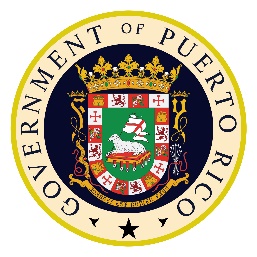                  GOVERNMENT OF PUERTO RICO                 DEPARTMENT OF EDUCATIONProposal Cover PageStatewide Academic Assessment System “Medición y Evaluación para la Transformación Académica” (META-PR), “Medición y Evaluación para la Transformación Académica Alterna” (META-PR Alterna), META-PR online, Development and Implementation of a new Alternate Assessment in compliance with the Unites States Department of EducationProposal Table of Contents:Proposal NarrativeProject Cost (Budget Narrative)Budget TablesAttachment A: New Meta -Alterna Timeline: TAC ReviewedAttachment B: Fiscal Wellness DocumentationThe documents required to prove the entity financial wellness are:
Audited, revised or compiled financial statements. This information must have at least the Balance Sheet, Income Statement, Cash Flow and the auditors’ notes. *The current balance of any credit line to be used in the development of the proposed project, if any.* The financial statements presented must be from the proposing entity and not from the partners or incorporators. This requirement does not apply to government entities.Attachment C: Byrd Anti-Lobbying Amendment Certification                          (To be submitted with each bid or offer exceeding $100,000)The undersigned, [Company] ______________________________ certifies, to the best of his or her knowledge, that:1. No Federal appropriated funds have been paid or will be paid, by or on behalf of the undersigned, to any person for influencing or attempting to influence an officer or employee of an agency, a Member of Congress, an officer or employee of Congress, or an employee of a Member of Congress in connection with the awarding of any Federal contract, the making of any Federal grant, the making of any Federal loan, the entering into of any cooperative agreement, and the extension, continuation, renewal, amendment, or modification of any Federal contract, grant, loan, or cooperative agreement.2. If any funds other than Federal appropriated funds have been paid or will be paid toany person for influencing or attempting to influence an officer or employee of any agency, a Member of Congress, an officer or employee of Congress, or an employee of a Member of Congress in connection with this Federal contract, grant, loan, or cooperative agreement, the undersigned shall complete and submit Standard Form - LLL, “Disclosure Form to Report Lobbying,” in accordance with its instructions.3. The undersigned shall require that the language of this certification be included in the award documents for all subawards at all tiers (including subcontracts, subgrants, and contracts under grants, loans, and cooperative agreements) and that all subrecipients shall certify and disclose accordingly.This certification is a material representation of fact upon which reliance was placed when this transaction was made or entered into. Submission of this certification is a prerequisite for making or entering into this transaction imposed by 31, U.S.C. § 1352 (as amended by the Lobbying Disclosure Act of 1995). Any person who fails to file the required certification shall be subject to a civil penalty of not less than $10,000 and not more than $100,000 for each such failure.The Contractor, [Company] ______________________, certifies or affirms the truthfulness and accuracy of each statement of its certification and disclosure, if any. In addition, the Contractor understands and agrees that the provisions of 31 U.S.C. § 3801 et seq., apply to this certification and disclosure, if any._____________________________________Signature of Contractor’s Authorized Official_________________________________________Name and Title of Contractor’s Authorized Official__________________DateAttachment D: General Certification                  GOVERNMENT OF PUERTO RICO                  DEPARTMENT OF EDUCATIONGENERAL CERTIFICATIONI understand that this proposal is only a request to compete for federal funds and that it is not a commitment or obligation of the Department of Education to grant the funds requested.I understand that the approval of this proposal is not an authorization from the Department of Education to begin offering services under it.I understand that any false information provided herein will result in the rejection of my proposal and/or termination of my participation in the Program, even if this fact is discovered after the date of approval of my proposal, or when the contract is signed.I guarantee that there is no conflict of interest between my person, or members of my corporation or entity, and the Department of Education or its employees.I understand that as a proponent I will assume all the costs of preparing the application.I understand and agree that failure to submit the required documents in the period indicated, the Department of Education may suspend the process of signing contract and reallocate the funds, as applicable.I understand and accept that the approval of proposals, the allocation of funds and the implementation of projects under this process is subject to the Federal Department of Education assigns to the Department of Education of Puerto Rico the funds approved by the United States Congress for the development of the programs included in this request for proposals.I certify that all information provided here is correct and that I am the proponent, or the person authorized to represent him/her. Name: _______________________________     Position:_____________________________Signature:  ____________________________        Date: ______________________________Attachment E: Certification of No Plagiarism                 GOVERNMENT OF PUERTO RICO                 DEPARTMENT OF EDUCATIONNON-PLAGIARISM CERTIFICATIONThe signature and delivery of this document certifies that the person who signs understands and ensures that:The proposal presented is an original work of the entity or agent presenting the proposalIn the event plagiarism is discovered, the Department of Education has the right at its discretion to remove the request or proposals and not be considered for evaluation or approval for such cause.C. 	Plagiarism of the work of another person or entity may result in prosecution by the aggrieved person or entity or in a complaint against you before the Department of Education or other agency.Entity Name: 											Name: _____________________________     Position:_________________________Signature:  __________________________        Date: _________________________Attachment F: Information About Incorporators                 GOVERNMENT OF PUERTO RICO                 DEPARTMENT OF EDUCATIONINFORMATION ABOUT INCORPORATORS(This attachment applies to all legal entities)Information on the incorporators, members of the Board of Directors and Officers of private corporations with or without profit, companies and other types of private legal entities authorized to do business in Puerto Rico that request federal funds(1)	Name of the Corporation / entity: ______________________________________(2)	Type of entity: ___ corporation ___ company ___ other type of entity.(3)	____ for profit ____ non-profit(4)	If it is a corporation: Date of incorporation: ____________(4a.)	Designated office: physical address, mailing address, telephone number, fax, email________________________________________________________________________________________________________________________________________________________________________________________________________________________________________________________________(4b.)	Resident Agent of the corporation: Full name, residential physical address, postal address, telephone number, fax, email________________________________________________________________________________________________________________________________________________________________________________________________________________________________________________________________(4c.)	Incorporators:Full name, residential physical address, postal address, telephone number, fax, email________________________________________________________________________________________________________________________________________________________________________________________________________________________________________________________________(4d.)	Current members of the Board of Directors:Full name, title, residential physical address, postal address, telephone number, fax, email________________________________________________________________________________________________________________________________________________________________________________________________________________________________________________________________(4e.)	Current officers:Full name, title, residential physical address, postal address, telephone number, fax, email________________________________________________________________________________________________________________________________________________________________________________________________________________________________________________________________(5)	Societies or other type of legal entity(5a.)	Designated office: physical address, mailing address, telephone number, fax, email ________________________________________________________________________________________________________________________________________________________________________________________________________________________________________________________________(5b.)	Information about partners and owners:Full name, title, residential physical address, postal address, telephone number, fax, email________________________________________________________________________________________________________________________________________________________________________________________________________________________________________________________________Attachment G: Basic Information for Contracting Processes                 GOVERNMENT OF PUERTO RICO                 DEPARTMENT OF EDUCATIONBASIC INFORMATION FOR CONTRACTING PROCESSESEvaluation CriteriaPointsProvided Financial Statements 5- If unmodified opinion and issued within seven months after the end of its fiscal year.4- If unmodified opinion and issued after seven months after the end of its fiscal year.3-If modified opinion and issued within seven months after the end of its fiscal year. Or present a review report. 2-If modified opinion and issued after seven months after the end of its fiscal year. Or present a compilation report.5Equity5Debt to Capital ratio5Working Capital Ratio results compared to funds requested5Total Debt to Assets5Short-term Debt Coverage5Return on Net Worth5Current Ratio5Quick Ratio5Total45Applicant InformationApplicant InformationName of the person submitting the proposal:Name of the person submitting the proposal:Entity name:Entity name:Contact Information:Postal Address:     Physical Address:Phone number:                                                      Fax:                                             E-mail address:Authorized Personnel Signature:	Name: ______________________________     Position:  _____________________________Signature:  ______________________________    Date: _____________________________Authorized Personnel Signature:	Name: ______________________________     Position:  _____________________________Signature:  ______________________________    Date: _____________________________REQUIREMENTSPage number Cover sheetProposal NarrativeProject Cost (Budget Narrative)Budget Tables Attachment A. New Meta -Alterna Timeline: Tac ReviewedAttachment B. Fiscal Wellness Documentation Attachment C. Byrd Anti-Lobbying Amendment Certification                          Attachment D. General Certification Attachment E. Non-Plagiarism Certification Attachment F. Information about IncorporatorsAttachment G. Basic Information for Contracting ProcessesNEW META -ALTERNA TIMELINE: TAC REVIEWED DateContent Crosswalk, Blueprint and Performance Level Descriptors (PLD) creation beginsOct-19Blueprint Validation Stakeholders MeetingOct-19PLD Validation Stakeholders MeetingNov-19Forms Construction work beginsNov-19Training Material Stakeholders MeetingJan-20Piloting New Meta-Alterna April- May 2020Teacher and Supervisor TrainingsJul-20Forms Publishing completeSep-20New Item Development for Spring 2022 administration beginsNov-20Online Forms SetupNov-20Printing of Test MaterialsDec-20Online TrainingFeb-21PRDE Monitor TrainingFeb-21Pre-test MeetingsFeb-21New META-PR ALTERNA administration begins (March - May 2021)Mar-21Employer Identification NumberFull name (including middle name and both surnames) of the person authorized to sign the contractMarital Status PositionPlace of residence